Obrazac 2             R E P U B L I K A    H R V A T S K A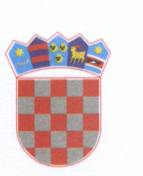         KOPRIVNIČKO-KRIŽEVAČKA ŽUPANIJA				             OPĆINA KLOŠTAR PODRAVSKI                          Općinski načelnikKLASA: 361-01/17-01/01URBROJ: 2137/16-17-3Kloštar Podravski, 2. siječnja 2017.POZIV NA DOSTAVU PONUDENaručitelj Općina Kloštar Podravski upućuje Poziv na dostavu ponuda. Sukladno članku 12. stavku 1. Zakona o javnoj nabavi („Narodne novine“ broj 120/16) za godišnju procijenjenu vrijednost nabave manju od 200.000,00 (500.000,00) kuna bez PDV-a (tzv. bagatelnu nabavu) Naručitelj nije obavezan provoditi postupke javne nabave propisane Zakonom o javnoj nabavi.OPIS PREDMETA NABAVEPredmet nabave je: Nabava rasvjetnih tijela – ulična led rasvjeta na području Općine Kloštar Podravski.Opis predmeta nabave: Zamjena postojeće javne rasvjete u novu LED tehnologiju na području Općine Kloštar Podravski odnosno na trafostanica Oderjan 1, Oderjan 2 i Škola, kako slijedi:ulična svjetiljka snage 40W –25 komadaulična svjetiljka snage 50W- 51 komad,ulična svjetiljka snage 60 W- 16 komada,ulična svjetiljka snage 80 W –13 komada.Potrebne karakteristike: izdržljiva svjetiljka s dugim životnim vijekom do 50.000 sati, ne smiju isijavati UV svjetla i infracrveno zračenje, nema zagađenja živom, klasa zaštite IP65, rad bez titranja, brzo paljenje, širok raspon radnog napona, garancija minimalno 5 godina.Procijenjena vrijednost nabave: 170.000,00 kuna.DOKAZI (SPOSOBNOST) PONUDITELJAPonuditelji u postupku nabave moraju priložiti sljedeće dokaze o sposobnosti sukladno članku 251. i 252, Zakona o javnoj nabavi (NN 120/16):Izvod iz sudskog, strukovnog ili trgovačkog registra države sjedišta ili u državi sjedišta propisana potvrda ili izjava umjesto potvrde – ne starija od tri (3) mjeseca od dana primitka zahtjeva za dostavu ponude.Izjavu pod prisegom ili odgovarajuću izjavu osobe koja je ovlaštena za zastupanje ispred nadležne sudske ili upravne vlasti ili bilježnika kojom se dokazuje da nije izrečena pravomoćna osuđujuća presuda za bilo koje kazneno djelo iz članka 251. Zakona o javnoj nabavi, ne starija od tri (3) mjeseca od primitka zahtjeva za dostavu ponude.Potvrdu nadležne porezne uprave o podmirenim dospjelim poreznim obvezama i obvezama za mirovinsko i zdravstveno osiguranje ili jednakovrijedni dokumenti države sjedišta gospodarskog subjekta ili izjavu pod prisegom ili odgovarajuću izjavu osobe ovlaštene za zastupanje ispred nadležne sudske ili upravne vlasti ili bilježnika ili nadležnog strukovnog ili trgovinskog tijela u državi sjedišta gospodarskog subjekta, ne starija od trideset (30) dana od primitka zahtjeva za dostavu ponudeSvi dokazi koji se prilažu za sposobnost ponuditelja  mogu se dostaviti i u neovjerenoj preslici.UVJETI NABAVEVaša ponuda treba ispunjavati sljedeće uvjete:- način izvršenja: ugovorno izvršenje,- rok izvršenja: 60 dana,- rok valjanosti ponude: 60 dana,- mjesto izvršenja: Kloštar Podravski,Plaćanje će se izvršiti na slijedeći način:- u roku 30 dana od uredno ispostavljenog računa.kriterij za odabir ponude: Prihvatljiva ponuda je ona ponuda, dostavljena za predmet nadmetanja, a koja potpuno zadovoljava sve tražene uvjete  i zahtjeve iz poziva za dostavu ponude.Najpovoljnija ponuda je prihvatljiva ponuda s najnižom cijenom.Jamstvo za uredno ispunjenje ugovoraOdabrani ponuditelj je dužan prilikom potpisa Ugovora predati jamstvo za uredno ispunjenje ugovora na iznos od 10% vrijednosti ugovora bez PDV-a. Jamstvo za uredno ispunjenje ugovora može biti bjanko zadužnica bez protesta ili bankarska garancija naplativa na prvi pismeni poziv korisnika garancije.SASTAVNI DIJELOVI PONUDEPonuda treba sadržavati:- Ponudbeni list (ispunjen i potpisan od strane ponuditelja),- Dokazi (traženi dokumenti),- Jamstva,-  Potpisani prijedlog ugovora.NAČIN DOSTAVE PONUDEPonuda se dostavlja na Ponudbenom listu, a koji je potrebno dostaviti ispunjen i potpisan od strane ovlaštene osobe ponuditelja. Naručitelj neće prihvatiti ponudu koja ne ispunjava uvjete i zahtjeve vezane uz predmet nabave iz ovog Poziva. Ponuda se dostavlja na adresu Općine Kloštar Podravski, Ulica kralja Tomislava 2, 48362 Kloštar Podravski s naznakom „NABAVA LED RASVJETE“.Molimo da Vašu ponudu dostavite:-rok za dostavu ponude: 24. siječnja 2017. godine,-način dostave ponude: osobno, poštom,-mjesto dostave ponude: Općina Kloštar Podravski, Ulica kralja Tomislava 2, Kloštar PodravskiMjesto, vrijeme i datum otvaranja ponuda te način otvaranja ponuda:Kloštar Podravski, 24. siječnja 2017. godine u 10:00 sati, ponude će se otvarati bez prisustva ponuditelja.OSTALOObavijesti u vezi predmeta nabave: Mirela Tudić Rengel.Obavijesti o rezultatima: Pisanu obavijest o rezultatima nabave Naručitelj će dostaviti ponuditelju u roku od 10 dana od dana isteka roka za dostavu ponuda.							           OPĆINSKI NAČELNIK:                                                                                                       Siniša PavlovićObrazac 2a)TROŠKOVNIKPredmet nabave: Nabava rasvjetnih tijela – ulična led rasvjeta na području Općine Kloštar Podravski.Ponuditelj nudi cijene Predmeta nabave putem ovog Troškovnika te je obavezan nuditi, odnosno ispuniti sve stavke Troškovnika. Nije prihvatljivo precrtavanje ili korigiranje zadane stavke Troškovnika.______________________________(ime i prezime ovlaštene osobe ponuditelja, potpis i ovjera)Obrazac 3PONUDBENI LISTPredmet nabave: Nabava rasvjetnih tijela – ulična led rasvjeta na području Općine Kloštar Podravski.Naručitelj: Općina Kloštar Podravski, Ulica kralja Tomislava 2Odgovorna osoba Naručitelja: Općinski načelnik, Siniša PavlovićNaziv ponuditelja:______________________________________________________Adresa (poslovno sjedište):_______________________________________________OIB:_________________________________________________________________Poslovni (žiro račun):___________________________________________________Broj računa (IBAN):____________________________________________________BIC (SWIFT) i/ili naziv poslovne banke____________________________________Ponuditelj je u sustavu PDV-a (zaokružiti): DA NE_________________________Adresa za dostavu pošte:_________________________________________________E-pošta:______________________________________________________________Kontakt osoba:_________________________________________________________Tel:__________________________________________________________________Faks:________________________________________________________________PONUDABroj ponude:__________________________________________________________Datum ponude:________________________________________________________Cijena ponude bez PDV-a:_______________________________________________Iznos PDV-a:__________________________________________________________Cijena ponude s PDV-om:______________________________________________________________________________(ime i prezime ovlaštene osobe ponuditelja, potpis i ovjera)R.b.ModelNaziv - opisNaziv - opisKoličinaJedinična cijena (kn/kom)Ukupna cijena bez PDV-a (kn)Ukupna cijena bez PDV-a (kn)1.ulična svjetiljka snage 40Wulična svjetiljka snage 40W252.ulična svjetiljka snage 50Wulična svjetiljka snage 50W513.ulična svjetiljka snage 60 Wulična svjetiljka snage 60 W164.ulična svjetiljka snage 80 Wulična svjetiljka snage 80 W13                                     UKUPNO: (bez PDV-a)                                     UKUPNO: (bez PDV-a)                                     UKUPNO: (bez PDV-a)                                      slovima:                                      slovima:                                      slovima:PDV:PDV:PDV:                                      UKUPNO S PDV-om:                                      UKUPNO S PDV-om:                                      UKUPNO S PDV-om: